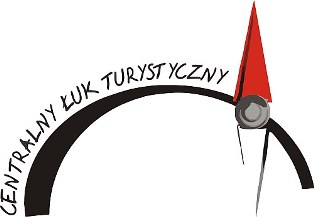 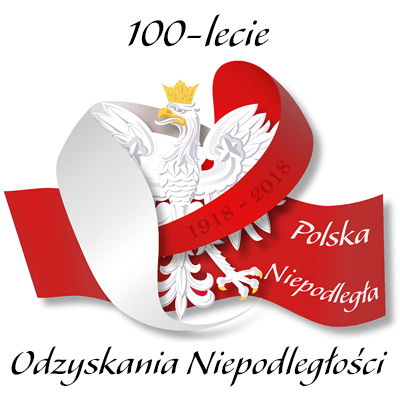 REGULAMINV JUBILEUSZOWEGO ŚRODKOWOPOLSKIEGO    RAJDU ROWEROWEGO                                                                                            SZLAKIEM „W CENTRUM POLSKI”  W STULECIE NIEPODLEGŁOŚCIDrodzy turyści rowerowi, Ci zaprzyjaźnieni jak  i Ci, którzy niebawem się zaprzyjaźnią                         z Centralnym Łukiem Turystycznym chcemy poinformować, że nadszedł czas na przygotowania do wzięcia udziału w V JUBILEUSZOWYM ŚRODKOWOPOLSKIM RAJDZIE ROWEROWYM – SZLAKIEM „W CENTRUM POLSKI” W STULECIE NIEPODLEGŁOŚCI. Właśnie w taki aktywny sposób Lokalna Organizacja Turystyczna „Centralny ŁUK Turystyczny” chce zamanifestować przywiązanie do rodzimej historii i patriotycznych przesłań idei wolności, poznając wspaniałe atrakcje Środka Polski. CELE RAJDU:Kontynuacja wcześniejszych edycji rowerowych rajdów środkowo polskich organizowanych przez LOT „CŁT” i dalsze zacieśnienie relacji między uczestnikami turystycznego spotkania.Oddanie hołdu pamięci bohaterom walczącym na przeróżnych „drogach do niepodległości” przebiegających na obszarze Ziemi Łęczyckiej i Kutnowskiej poprzez kultywowanie i podtrzymywanie tradycji lokalnych i narodowych.Przybliżenie biorącym udział w rajdzie tematów związanych z historią, kulturą                             i środowiskiem przyrodniczym na trasie przebiegającej wzdłuż niebieskiego szlaku rowerowego, województwa łódzkiego „W Centrum Polski”.Popularyzacja turystyki rowerowej jako formy aktywnego spędzenia wypoczynku, aktywizacji społecznej i integracji środowiskowej.Przekazanie wszechstronnych wiadomości na temat bezpieczeństwa i higieny w czasie rajdu.ORGANIZATOR RAJDU I PARTNERZY:Lokalna Organizacja Turystyczna „Centralny ŁUK Turystyczny” przy wsparciu: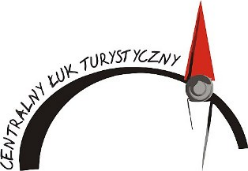 Urzędu Marszałkowskiego Województwa Łódzkiego,Starostwa Powiatu Łęczyckiego, 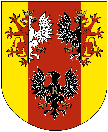 Urzędu Miejskiego w Łęczycy,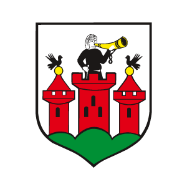 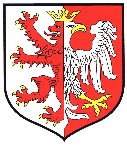 Urząd Miasta w Kutnie, Muzeum Zamek OporówUrzędu Gminy Bedlno,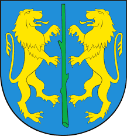 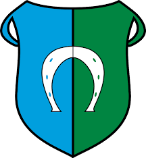 Urzędu Gminy Piątek, 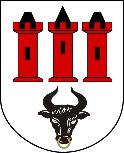 Urzędu Gminy Góra św. Małgorzaty,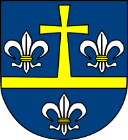 Urzędu Gminy Ozorków, 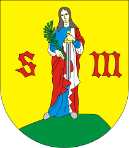 Urzędu Gminy Wartkowice, 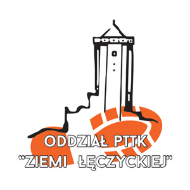 Oddziału PTTK „Ziemi Łęczyckiej” 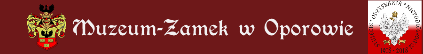 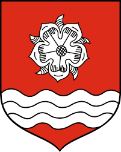 TERMIN I TRASA RAJDU:Tegoroczna edycja Środkowopolskiego Łukowego Rajdu Rowerowego wkomponowała się w okres wakacyjny. Czy pomysł ten sprawdzi się już niedługo będziemy mogli się przekonać.Zgłoszonych uczestników będziemy oczekiwać w dniu 6 lipca 2018 r w Kutnie na Placu Marszałka Józefa Piłsudskiego pod jego pomnikiem, gdzie nastąpi start honorowy.O godzinie 11. 11 w uroczystym rowerowym prologu ulicami Kutna wyruszymy na Cmentarz Parafialny przy ulicy Cmentarnej.Biuro Rajdu czynne będzie od godziny 9.30 przy wejściu głównym do Urzędu Miasta              w Kutnie.Trasa w sporej części pokrywać będzie się z odcinkami szlaku rowerowego „W Środku Polski”06.07.2018   -   I. Dzień: Kutno pl. Marszałka J Piłsudskiego – Toruńską – Dybów – Florek – Głogowiec – Sójki – Mnich – Oporów – Dobrzelin – Pniewy – Orłów – Mateuszew – Szewce Nadolne (ok.50 km)07. 07. 2018 r   -   II. Dzień: Szewce Nadolne (Szkoła Podstawowa) – Łęki Kościelne – Młogoszyn – Ktery – Nowy Gaj – Czerników – Śladków Rozlazły – Modlna – Dybówka – Parzyce – Solca Wielka – Mrożewice – Różyce Żmijowe – Leźnica Wielka – Parądzice – Krzepocin II – Topola Katowa – Łęczyca (Szkoła Podstawowa nr.4 - Ozorkowskie Przedmieście 6) (ponad 70 km)08. 07. 2018 r - III. Dzień: Łęczyca – Wilczkowice Górne - Mniszki – Krzepocinek - Wola Niedźwiedzia – Gostków – Pełczyska – Zduny pod Lasem – Wilczkowice Dolne – Leszcze – Łęczyca {Cmentarz Parafialny} – Łęczyca (Ratusz), ok. 40 km)Uroczyste podsumowanie, rozdanie nagród i zakończenie Rajdu przewidywane jest              w łęczyckim Ratuszu w godzinach 14.00 – 15.00WARUNKI UCZESTNICTWA: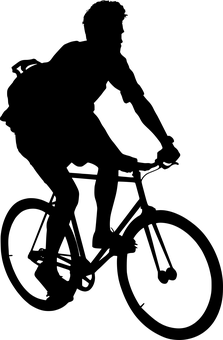 Każdy zainteresowany udziałem w Jubileuszowym Środkowopolskim Rajdzie Rowerowym musi zapoznać się z Regulaminem imprezy                                 zaakceptować na Karcie Uczestnictwa jego postanowienia. Regulamin dostępny jest na stronie internetowej organizatora www.cluktur.pl i FB Centralny Łuk Turystyczny i w siedzibie LOT „CŁT” od poniedziałku do piątku w godz. 9.00 – 15. 30 w Łęczycy pod adresem ul. Kazimierza Odnowiciela 2 (Centrum Informacji Turystycznej) Dostarczyć do siedziby, do dnia 29 czerwca 2018 r Kartę Zgłoszenia         z czytelnymi podpisami członków drużyny pod klauzulą dotyczącą startu w imprezie na własną odpowiedzialność. Wzór zgłoszenia stanowi załącznik nr. 1 niniejszego RegulaminuIstnieje możliwość zgłoszenia drużyny e-mailowo na adres jacekziolo@o2.pl                                  i uzupełnieniem podpisów przed rozpoczęciem rajdu. Bez prawidłowo wypełnionej Karty Zgłoszenia uczestnik nie będzie zakwalifikowany do udziału w imprezie.W związku z formułą punktowanej rywalizacji w trakcie trwania rajdu organizatorzy zakładają udział 5-6 osobowych drużyn. W przypadku indywidualnych zgłoszeń osoby te będą zobligowane do utworzenia na czas trwania rajdu zespołu startowego.Posiadanie dokumentu tożsamości i niezbędnej wiedzy dotyczącej poruszania się po drogach publicznych. Osoby niepełnoletnie mogą wziąć udział w rajdzie tylko pod opieką osoby dorosłej biorącej na siebie całkowitą odpowiedzialność za ich bezpieczeństwo.Mieć do dyspozycji sprawny technicznie rower wyposażony w hamulce, dzwonek, szkło odblaskowe z tyłu, prawidłowo działające oświetlenie przednie i wsteczne. Mile widziana będzie również kamizelka odblaskowa. 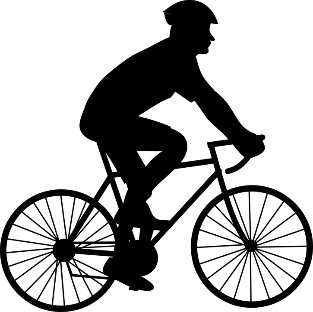 Posiadać odpowiedni ekwipunek turystyczno – rowerowy                      z karimatą lub materacem oraz śpiworem do wykorzystania        w miejscach noclegowych w warunkach turystycznych na terenie SP w Szewcach Nadolnych i SP nr 4 w Łęczycy. Nie zaszkodzi zabranie kurtek czy peleryn przeciwdeszczowych.Konieczności przestrzegania przepisów Ruchu Drogowego i P. Pożar., zasad ochrony przyrody, ochrony zabytków, uszanowania Miejsc Pamięci Narodowej, poszanowania cudzej własności a przede wszystkim zachowania pełnej kultury turystycznej i udzielania wzajemnej pomocy.Udział w rajdzie jest nieodpłatny, lecz ze względu na zapewnienie odpowiedniego standardu, dorównującemu poprzednim edycją będą wśród uczestników rozprowadzane na ten cel cegiełki „Rajd dla Niepodległej”. Można je będzie uzyskać po wpłaceniu na konto Lokalnej Organizacji Turystycznej „Centralny Łuk Turystyczny” - 57 9029 0000 2001 0102 4834 0001  kwoty 40.00 zł z dopiskiem Rajd dla Niepodległej. W związku z partnerskim podejściem biorących udział w imprezie, startujący jest zobligowany do ufundowania cegiełki. W przypadku nie przelania na konto organizatora stosownej kwoty będzie możliwość wykupienia jej przed startem na trasę w Kutnie. OBOWIĄZKI I ŚWIADCZENIA: 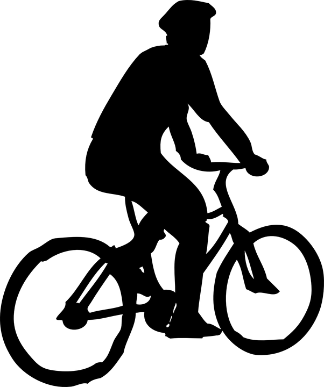 Jak zwykle Organizatorzy postarają się o zabezpieczenie jak największej ilości atrakcji i pamiątek, żeby Jubileuszowy Rajd CŁT należał do tych, które pozytywnie wspomina się latami.Standardowo uczestnicy otrzymają okolicznościowe, rowerowe koszulki oddychające, pamiątkowe plakietki z magnesem i buton rajdowy.Materiały promocyjne i krajoznawcze Centralnego ŁUK-u Turystycznego z dokładnymi mapami eksplorowanego terenu.Przy formule w spółzawodnictwa dla najlepszych pięciu drużyn startujących w rajdzie przewidywane są nagrody główne z wyposażenia rowerowego i turystycznego. Pozostałe drużyny będą się musiały zadowolić nagrodami pocieszenia.Dla każdej zgłoszonej drużyny przewidziany jest stosowny dyplom i pamiątkowa rajdowa fotografia a w miarę możliwości technicznych relacja filmowa.W kwestiach logistyki zostanie zabezpieczony przewóz bagażu, podstawowy serwis rowerowy i podstawowa obsługa medyczna.Nad przestrzeganiem prawidłowego przebiegu rajdu będzie czuwać kadra Przodowników Turystyki Kolarskiej PTTK i doświadczonych rowerzystów. Natomiast stroną merytoryczną zajmą się Przewodnicy Terenowi z Łęczycy i Kutna. Dla uatrakcyjnienia przebiegu rajdu uczestnicy będą mogli skorzystać z profesjonalnej nauki jazdy konnej, zorganizowanej przez Ośrodek Jeździecki w Orłowie.Zaplanowano noclegi w warunkach turystycznych na terenie I. (Szkoły Podstawowej w Szewcach Nadolnych) II. (Szkoły Podstawowej nr 4 w Łęczycy)Gorące posiłki zagwarantowane w trakcie przebiegu rajdu będą serwowane w piątek - kolacja (6.07), sobota – obiad na trasie(7.07), niedziela – obiad na trasie(8.07). W przypadku śniadań  i  kolacji gwarantujemy wrzątek, herbatę czy kawę. W trakcie przejazdu, na trasie dostępna będzie woda mineralna.Uczestnicy rajdu będą mogli wziąć bezpłatnie udział w sobotę w XIII Ogólnopolskim Przeglądzie Piosenki Turystycznej „Nocnik”Wszyscy zgłoszeni członkowie rajdu zostaną ubezpieczeni od Następstw Nieszczęśliwych Wypadków w PZUNiewątpliwie nie zabraknie miłych niespodzianek, niezapomnianych wrażeń i dobrego nastroju wśród uczestników, na który liczą organizatorzy.ZASADY BEZPIECZEŃSTWA NA RAJDZIE: 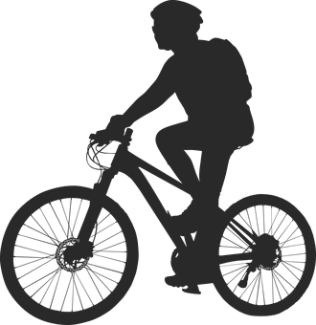 Dla zachowania miłych wspomnień z naszej imprezy i uniknięcia uszczerbku na zdrowiu czy kalectwa Organizatorzy apelują o zachowanie szczególnej ostrożności i rozważną jazdę uczestników.Dopuszcza się korzystanie z dróg publicznych i w przypadku braku pobocza na zasadach określonych w Kodeksie Drogowym, pamiętając, że obowiązuje jazda w rzędzie.Poruszamy się po prawej stronie jezdni, w odległości 30 – 50 cm od krawędzi drogi. Jadąc w kolumnie należy zachować odległość między rowerami 3 – 5 m, a przy zjeździe 15 – 30 m. Liczba rowerów jadących w jednej kolumnie nie może przekraczać 15 a odległość pomiędzy kolumnami powinna wynosić od 100 do 200 m.Przy zjazdach nie należy rozpędzać roweru, nie wolno wyprzedzać i należy kontrolować prędkość przez płynne hamowanie.Należy jechać równo i spokojnie w szyku. Nie dopuszczalne jest tarasowanie się, jazda równoległa i ciągłe zmiany pozycji.Każdy manewr na drodze musi być przeprowadzony z upewnieniem się o możliwości bezpiecznego jego wykonania oraz odpowiednio wcześniej zasygnalizowany.Podczas jazdy nie wolno wypuszczać kierownicy z rąk, zdejmować stóp z pedałów                    i wykonywania raptownych ruchów.Na postoju nie należy tarasować drogi. Postoje należy organizować poza jezdnią, na parkingu, łące czy polanieNa całej trasie obowiązuje bezwzględny zakaz używania ognia oraz śmiecenia. W rajdzie nie mogą brać udział osoby pod wpływem alkoholu i innych środków odurzających.W przypadkach szczególnych kierownik rajdu ma prawo do wycofania uczestnik z dalszej jazdy w sytuacji, gdy nie jest on fizycznie zdolny aby ją kontynuować.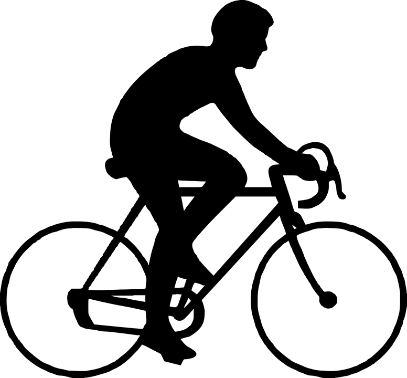 Uczestnicy biorą odpowiedzialność za właściwy stan techniczny rowerów. Wszelkie ewentualne naprawy sprzętu i inne sytuacje wymagające postoju grupy muszą odbywać się   w bezpiecznym miejscu, na poboczu jezdniW przypadku niemożliwości naprawy roweru uczestnik jest zabierany przez samochód techniczny do miejsca docelowego.POSTANOWIENIA KOŃCOWE: Każdy uczestnik bierze udział w rajdzie na własną odpowiedzialność deklarując przestrzeganie przepisów o Ruchu Drogowym i zasad bezpieczeństwa Organizator nie ponosi odpowiedzialności materialnej za rzeczy zaginione w trakcie trwania rajdu oraz za szkody wyrządzone przez uczestników wobec innych uczestników jak i osób trzecich.Organizator nie bierze żadnej odpowiedzialności za ewentualne kolizje i wypadki spowodowane  przez uczestników rajdu w których oni brali udział.Dane osobowe uczestników podlegają ochronie zgodnie z ustawą o Ochronie Danych Osobowych. Organizator gromadzi dane uczestników tylko do celów rajdu i nie udostępnia ich osobom trzecimWszyscy uczestnicy startujący w rajdzie wyrażają zgodę na publikację ich wizerunków w relacjach z imprezy zamieszczonych na stronie internetowej Organizatora, w mediach oraz materiałach promocyjnych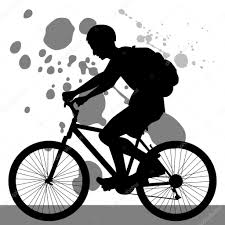 Ostateczna interpretacja regulaminu należy do Organizatora. W sprawach spornych decyzja Organizatora jest decyzją ostateczną. Nieznajomość regulaminu nie zwalnia uczestnika od jego przestrzegania. U W A G A !!!!RAJD NIE JEST WYŚCIGIEM, W KTÓRYM ZAWODNICY MAJĄ UZYSKAĆ JAK NAJLEPSZY CZAS. RAJD JEST OKAZJĄ DO TOWARZYSKIEGO SPOTKANIA, NAWIĄZANIA NOWYCH ZNAJOMOŚCI WŚRÓD OSÓB PREFERUJĄCYCH AKTYWNE FORMY SPĘDZENIA WOLNEGO CZASU ORAZ KONTAKTU           Z PRZYRODĄ I NAMACALNĄ HISTORIĄ.INFORMACJE DOTYCZĄCE RAJDU MOŻNA UZYSKAĆ NA STRONIE WWW.CLUKTUR.PL LUB               W CENTRUM INFORMACJI TURYSTYCZNEJ W ŁĘCZYCY (UL. KAZIMIERZA ODNOWICIELA  2 –        W GODZ 9:00-15:30), NR. TEL 24 721 03 11, 510 104 937. ZAPISY NA RAJD BĘDĄ PRZYJMOWANE W BIURZE LOT „CŁT” W ŁĘCZYCY (CENTRUM INFORMACJI TURYSTYCZNEJ – (UL. KAZIMIERZA ODNOWICIELA 2 – W GODZ 9:00-15:30).SZCZEGÓŁOWY PROGRAM V JUBILEUSZOWEGO ŚRODKOWOPOLSKIEGO RAJDU ROWEROWEGO „SZLAKIEM W CENTRUM POLSKI W 100 LECIE ODZYSKANIA NIEPODLEGŁOŚCI” ZOSTANIE DOSTARCZONY MEILOWO DO OSÓB ZAKWALIFIKOWANYCH DO UDZIAŁU W IMPREZIE.DO ZOBACZENIA NA SZLAKU 5 ŚRODKOWOPOLSKIEGO RAJDU ROWEROWEGO							KOMANDOR RAJDU - JACEK ZIÓŁKOWSKI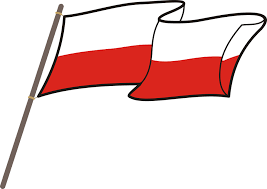 